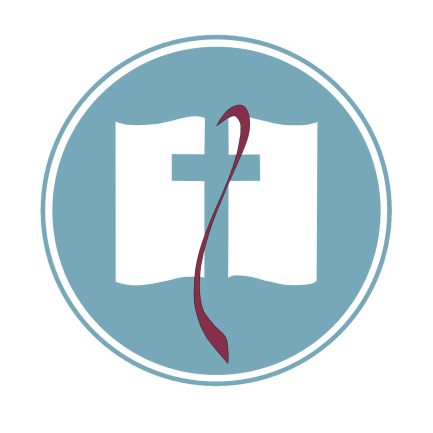 Read 30:1-5. What does God promise to the nation of Israel in the future? What is the significance of the word ‘return’? (see Jer. 18:7–11; Isa. 1:16–20; Hos 6:1, 7:10)Read vv. 6-10 and answer the following:What does it mean that God will circumcise their hearts? (see 10:16)What would happen in the hearts of the people once the Lord did this? How does this relate to 29:4? Are verses 1-10 conditional on Israel’s obedience, or prophetic about Israel’s future? (Be a bit careful - this is a trick question.) How does v. 6 relate to the answer?  Where do we see these things in the future?Read vv. 11-14 and answer the following:What might the children of Israel think at this time regarding the difficulty of ‘hearing’ the covenant (vv. 11-13)? What does Moses tell them is the answer to their problem, according to v. 14? Read Rom. 10:1-13. What does Paul say that Moses is preaching here? What does this mean about the way to ‘get’ the blessing of a circumcised heart? Read vv. 15-20 and Psalm 1. Moses concludes with an exhortation to choose life. What are the two paths, their conditions, and their results, according to Moses? 